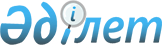 Қазақстан Республикасы Үкіметінің резервінен қаражат бөлу туралыҚазақстан Республикасы Үкіметінің қаулысы 2001 жылғы 19 маусым N 838

      Қазақстан Республикасының Үкіметі қаулы етеді: 

      1. 2001 жылға арналған республикалық бюджетте табиғи және техногендік сипаттағы төтенше жағдайларды жоюға және өзге де күтпеген шығыстарға көзделген Қазақстан Республикасы Үкіметінің резервінен Қазақстан Республикасының Экономика және сауда министрлігіне оған жүктелген функциялар мен міндеттерді орындау үшін 28000000 (жиырма сегіз миллион) теңге бөлінсін.     2. Қазақстан Республикасының Қаржы министрлігі бөлінген қаражаттың мақсатты пайдаланылуын бақылауды жүзеге асырсын.     3. Осы қаулы қол қойылған күнінен бастап күшіне енеді.     Қазақстан Республикасының       Премьер-МинистріМамандар:     Багарова Ж.А.,     Икебаева А.Ж.
					© 2012. Қазақстан Республикасы Әділет министрлігінің «Қазақстан Республикасының Заңнама және құқықтық ақпарат институты» ШЖҚ РМК
				